ПРОТОКОЛ № _____Доп. Вр.                    в пользу                                           Серия 11-метровых                    в пользу                                            Подпись судьи : _____________________ /_________________________ /ПредупрежденияУдаленияПредставитель принимающей команды: ______________________ / _____________________ Представитель команды гостей: _____________________ / _________________________ Замечания по проведению игры ______________________________________________________________________________________________________________________________________________________________________________________________________________________________________________________________________________________________________________________________________________________________________________________________________________________________________________________________________________________________________________________________Травматические случаи (минута, команда, фамилия, имя, номер, характер повреждения, причины, предварительный диагноз, оказанная помощь): _________________________________________________________________________________________________________________________________________________________________________________________________________________________________________________________________________________________________________________________________________________________________________________________________________________________________________Подпись судьи:   _____________________ / _________________________Представитель команды: ______    __________________  подпись: ___________________    (Фамилия, И.О.)Представитель команды: _________    _____________ __ подпись: ______________________                                                             (Фамилия, И.О.)Лист травматических случаевТравматические случаи (минута, команда, фамилия, имя, номер, характер повреждения, причины, предварительный диагноз, оказанная помощь)_______________________________________________________________________________________________________________________________________________________________________________________________________________________________________________________________________________________________________________________________________________________________________________________________________________________________________________________________________________________________________________________________________________________________________________________________________________________________________________________________________________________________________________________________________________________________________________________________________________________________________________________________________________________________________________________________________________________________________________________________________________________________________________________________________________________________________________________________________________________________________________________________________________________________________________________________________________________________________________________________________________________________________________________________________________________________________________________________________________________________________________Подпись судьи : _________________________ /________________________/ 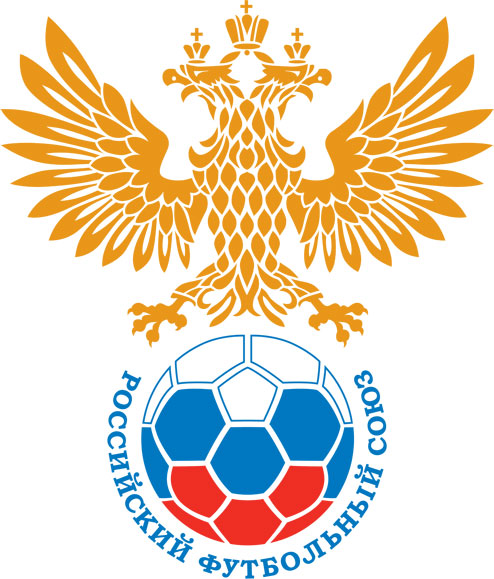 РОССИЙСКИЙ ФУТБОЛЬНЫЙ СОЮЗМАОО СФФ «Центр»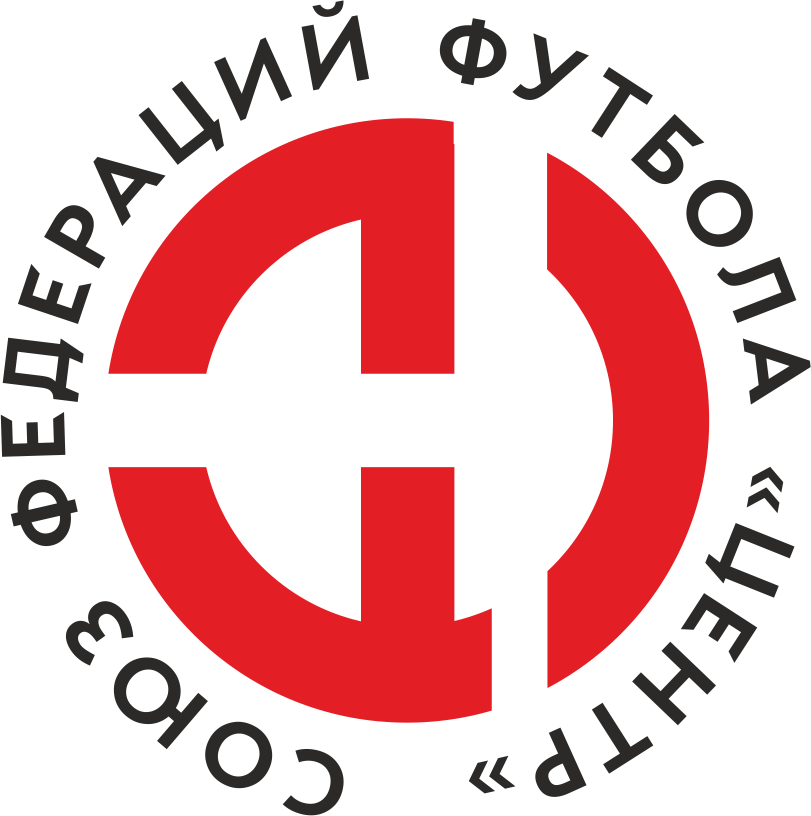    Первенство России по футболу среди команд III дивизиона, зона «Центр» _____ финала Кубка России по футболу среди команд III дивизиона, зона «Центр»Стадион «Труд» (Елец)Дата:21 мая 2022Елец (Елец)Елец (Елец)Елец (Елец)Елец (Елец)Русичи-Орёл (Орёл)Русичи-Орёл (Орёл)команда хозяевкоманда хозяевкоманда хозяевкоманда хозяевкоманда гостейкоманда гостейНачало:16:00Освещение:естественное естественное Количество зрителей:700Результат:2:0в пользуЕлец (Елец)1 тайм:1:0в пользув пользу Елец (Елец)Судья:Клюев Артем  (Воронеж)кат.1 кат.1 помощник:Сергеев Кирилл Шебекинокат.1 кат.2 помощник:Полуэктов Ярослав Белгородкат.1 кат.Резервный судья:Резервный судья:Кузьмичев Олегкат.1 кат.Инспектор:Пешков Александр Васильевич (Воронеж)Пешков Александр Васильевич (Воронеж)Пешков Александр Васильевич (Воронеж)Пешков Александр Васильевич (Воронеж)Делегат:СчетИмя, фамилияКомандаМинута, на которой забит мячМинута, на которой забит мячМинута, на которой забит мячСчетИмя, фамилияКомандаС игрыС 11 метровАвтогол1:0Сергей БелоусовЕлец (Елец)372:0Михаил ПашкинЕлец (Елец)55Мин                 Имя, фамилия                          КомандаОснованиеРОССИЙСКИЙ ФУТБОЛЬНЫЙ СОЮЗМАОО СФФ «Центр»РОССИЙСКИЙ ФУТБОЛЬНЫЙ СОЮЗМАОО СФФ «Центр»РОССИЙСКИЙ ФУТБОЛЬНЫЙ СОЮЗМАОО СФФ «Центр»РОССИЙСКИЙ ФУТБОЛЬНЫЙ СОЮЗМАОО СФФ «Центр»РОССИЙСКИЙ ФУТБОЛЬНЫЙ СОЮЗМАОО СФФ «Центр»РОССИЙСКИЙ ФУТБОЛЬНЫЙ СОЮЗМАОО СФФ «Центр»Приложение к протоколу №Приложение к протоколу №Приложение к протоколу №Приложение к протоколу №Дата:21 мая 202221 мая 202221 мая 202221 мая 202221 мая 2022Команда:Команда:Елец (Елец)Елец (Елец)Елец (Елец)Елец (Елец)Елец (Елец)Елец (Елец)Игроки основного составаИгроки основного составаЦвет футболок: зеленый       Цвет гетр: зеленыйЦвет футболок: зеленый       Цвет гетр: зеленыйЦвет футболок: зеленый       Цвет гетр: зеленыйЦвет футболок: зеленый       Цвет гетр: зеленыйНЛ – нелюбительНЛОВ – нелюбитель,ограничение возраста НЛ – нелюбительНЛОВ – нелюбитель,ограничение возраста Номер игрокаЗаполняется печатными буквамиЗаполняется печатными буквамиЗаполняется печатными буквамиНЛ – нелюбительНЛОВ – нелюбитель,ограничение возраста НЛ – нелюбительНЛОВ – нелюбитель,ограничение возраста Номер игрокаИмя, фамилияИмя, фамилияИмя, фамилия16Михаил Алфимов Михаил Алфимов Михаил Алфимов 22Сергей Саввин Сергей Саввин Сергей Саввин 19Александр_А. Ролдугин  Александр_А. Ролдугин  Александр_А. Ролдугин  3Артем Сысоев Артем Сысоев Артем Сысоев 4Сосланбек Золоев Сосланбек Золоев Сосланбек Золоев 6Михаил Пашкин Михаил Пашкин Михаил Пашкин 8Александр_С. Ролдугин Александр_С. Ролдугин Александр_С. Ролдугин 7Сергей Белоусов (к)Сергей Белоусов (к)Сергей Белоусов (к)18Игорь Рогованов Игорь Рогованов Игорь Рогованов 15Вадим Окорочков Вадим Окорочков Вадим Окорочков 9Александр Молодцов  Александр Молодцов  Александр Молодцов  Запасные игроки Запасные игроки Запасные игроки Запасные игроки Запасные игроки Запасные игроки 1Александр НевокшоновАлександр НевокшоновАлександр Невокшонов10Владимир СотниковВладимир СотниковВладимир Сотников11Батраз ДзугкоевБатраз ДзугкоевБатраз Дзугкоев14Андрей ТюринАндрей ТюринАндрей Тюрин2Михаил ХрамовМихаил ХрамовМихаил Храмов17Владислав РыбинВладислав РыбинВладислав Рыбин21Роман ЛошкаревРоман ЛошкаревРоман Лошкарев5Сергей НемченкоСергей НемченкоСергей Немченко12Дмитрий МитченковДмитрий МитченковДмитрий Митченков20Арсен АсатрянАрсен АсатрянАрсен АсатрянТренерский состав и персонал Тренерский состав и персонал Фамилия, имя, отчествоФамилия, имя, отчествоДолжностьДолжностьТренерский состав и персонал Тренерский состав и персонал 1Денис Юрьевич ЖуковскийДиректор/главный тренерДиректор/главный тренерТренерский состав и персонал Тренерский состав и персонал 2Владимир Николаевич КобзевТренерТренер34567ЗаменаЗаменаВместоВместоВместоВышелВышелВышелВышелМинМинСудья: _________________________Судья: _________________________Судья: _________________________11Вадим ОкорочковВадим ОкорочковВадим ОкорочковВладимир СотниковВладимир СотниковВладимир СотниковВладимир Сотников747422Михаил ПашкинМихаил ПашкинМихаил ПашкинАндрей ТюринАндрей ТюринАндрей ТюринАндрей Тюрин7878Подпись Судьи: _________________Подпись Судьи: _________________Подпись Судьи: _________________33Сергей БелоусовСергей БелоусовСергей БелоусовРоман ЛошкаревРоман ЛошкаревРоман ЛошкаревРоман Лошкарев8484Подпись Судьи: _________________Подпись Судьи: _________________Подпись Судьи: _________________44Александр Молодцов Александр Молодцов Александр Молодцов Батраз ДзугкоевБатраз ДзугкоевБатраз ДзугкоевБатраз Дзугкоев8787556677        РОССИЙСКИЙ ФУТБОЛЬНЫЙ СОЮЗМАОО СФФ «Центр»        РОССИЙСКИЙ ФУТБОЛЬНЫЙ СОЮЗМАОО СФФ «Центр»        РОССИЙСКИЙ ФУТБОЛЬНЫЙ СОЮЗМАОО СФФ «Центр»        РОССИЙСКИЙ ФУТБОЛЬНЫЙ СОЮЗМАОО СФФ «Центр»        РОССИЙСКИЙ ФУТБОЛЬНЫЙ СОЮЗМАОО СФФ «Центр»        РОССИЙСКИЙ ФУТБОЛЬНЫЙ СОЮЗМАОО СФФ «Центр»        РОССИЙСКИЙ ФУТБОЛЬНЫЙ СОЮЗМАОО СФФ «Центр»        РОССИЙСКИЙ ФУТБОЛЬНЫЙ СОЮЗМАОО СФФ «Центр»        РОССИЙСКИЙ ФУТБОЛЬНЫЙ СОЮЗМАОО СФФ «Центр»Приложение к протоколу №Приложение к протоколу №Приложение к протоколу №Приложение к протоколу №Приложение к протоколу №Приложение к протоколу №Дата:Дата:21 мая 202221 мая 202221 мая 202221 мая 202221 мая 202221 мая 2022Команда:Команда:Команда:Русичи-Орёл (Орёл)Русичи-Орёл (Орёл)Русичи-Орёл (Орёл)Русичи-Орёл (Орёл)Русичи-Орёл (Орёл)Русичи-Орёл (Орёл)Русичи-Орёл (Орёл)Русичи-Орёл (Орёл)Русичи-Орёл (Орёл)Игроки основного составаИгроки основного составаЦвет футболок: белый   Цвет гетр:  белыйЦвет футболок: белый   Цвет гетр:  белыйЦвет футболок: белый   Цвет гетр:  белыйЦвет футболок: белый   Цвет гетр:  белыйНЛ – нелюбительНЛОВ – нелюбитель,ограничение возрастаНЛ – нелюбительНЛОВ – нелюбитель,ограничение возрастаНомер игрокаЗаполняется печатными буквамиЗаполняется печатными буквамиЗаполняется печатными буквамиНЛ – нелюбительНЛОВ – нелюбитель,ограничение возрастаНЛ – нелюбительНЛОВ – нелюбитель,ограничение возрастаНомер игрокаИмя, фамилияИмя, фамилияИмя, фамилия1Михаил Моисеев Михаил Моисеев Михаил Моисеев 57Константин Шмаков  Константин Шмаков  Константин Шмаков  55Дмитрий Копылов  Дмитрий Копылов  Дмитрий Копылов  4Евгений Мерцалов Евгений Мерцалов Евгений Мерцалов 26Евгений Симаков  Евгений Симаков  Евгений Симаков  10Георгий Борисов Георгий Борисов Георгий Борисов 23Петр Мясищев Петр Мясищев Петр Мясищев 5Роман Друшляков Роман Друшляков Роман Друшляков 3Мухтар Мухамад Мухтар Мухамад Мухтар Мухамад 19Данила Алехин Данила Алехин Данила Алехин 9Максим Николаев (к)Максим Николаев (к)Максим Николаев (к)Запасные игроки Запасные игроки Запасные игроки Запасные игроки Запасные игроки Запасные игроки 33Никита КотовНикита КотовНикита Котов18Данила ФедотовДанила ФедотовДанила Федотов13Никита КрасовНикита КрасовНикита Красов7Владимир БагровВладимир БагровВладимир Багров22Иван СтавцевИван СтавцевИван Ставцев77Дмитрий МеркуловДмитрий МеркуловДмитрий Меркулов17Никита НовиковНикита НовиковНикита Новиков11Максим Серегин Максим Серегин Максим Серегин 95Иван ЧенцовИван ЧенцовИван ЧенцовТренерский состав и персонал Тренерский состав и персонал Фамилия, имя, отчествоФамилия, имя, отчествоДолжностьДолжностьТренерский состав и персонал Тренерский состав и персонал 1Евгений Викторович ПоляковТренер Тренер Тренерский состав и персонал Тренерский состав и персонал 2Руслан Викторович АкимовТренер вратарейТренер вратарей3Евгений Сергеевич Харин Массажист Массажист 4567Замена Замена ВместоВместоВышелМинСудья : ______________________Судья : ______________________11Петр МясищевПетр МясищевДмитрий Меркулов4622Максим НиколаевМаксим НиколаевНикита Новиков58Подпись Судьи : ______________Подпись Судьи : ______________Подпись Судьи : ______________33Роман ДрушляковРоман ДрушляковИван Ставцев58Подпись Судьи : ______________Подпись Судьи : ______________Подпись Судьи : ______________44Георгий БорисовГеоргий БорисовНикита Красов6755Данила АлехинДанила АлехинМаксим Серегин 7766Константин Шмаков Константин Шмаков Данила Федотов7777Мухтар МухамадМухтар МухамадВладимир Багров78        РОССИЙСКИЙ ФУТБОЛЬНЫЙ СОЮЗМАОО СФФ «Центр»        РОССИЙСКИЙ ФУТБОЛЬНЫЙ СОЮЗМАОО СФФ «Центр»        РОССИЙСКИЙ ФУТБОЛЬНЫЙ СОЮЗМАОО СФФ «Центр»        РОССИЙСКИЙ ФУТБОЛЬНЫЙ СОЮЗМАОО СФФ «Центр»   Первенство России по футболу среди футбольных команд III дивизиона, зона «Центр» _____ финала Кубка России по футболу среди футбольных команд III дивизиона, зона «Центр»       Приложение к протоколу №Дата:21 мая 2022Елец (Елец)Русичи-Орёл (Орёл)команда хозяевкоманда гостей